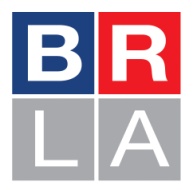 NOTICE OF THE BRITISH-RUSSIAN LAW ASSOCIATION 2016 AGM & DINNERon 31 MAY 2016with guest speaker Kirill Trukhanov of Vegas Lex“Is there a future for English Law and English dispute resolution in Russia?”1. AGM BRLA members are cordially invited to attend its 2016 Annual General Meeting on Tuesday, 31 May 2016 at 6.30pm at The Reform Club, 104 Pall Mall, London SW1Y 5EW at which the following business will be transacted: (i) Election of the Hon. Chair; the Hon. Vice-Chair; the Hon. Secretary; the Treasurer; the Social Secretary for 2016(ii) Election of the BRLA Committee for 2016(iii) Approval of accounts for the period 24 June 2015 – 30 May 2016 (iv) Review of activities in 2015 and first half of 2016 and report of prospective activities for the second half of 2016. 2. DRINKS RECEPTION & DINNERThe 2016 AGM will be followed by a drinks reception dinner from 7.00pm at which the after-dinner speaker will be Kirill Trukhanov of Vegas Lex.   RSVP to the Hon. Secretary, Rupert D’Cruz by 16 MAY 2016 at rdc@littletonchambers.co.uk with: any nominations for the executive or committee positions referred to above  and to register attendance at: the AGM; and/or the Drinks Reception; and/or Dinner (pls indicate if you require the vegetarian option). Attendance at the AGM and Drinks Reception is free of charge. There is charge of £50 per head for the Dinner.  Payment should be sent to the Hon. Secretary at the following address: Littleton Chambers, 3 King’s Bench Walk, Temple, London EC4Y 7HR or by direct transfer using the information on the covering e-mail. Further information about the BRLA can be found on its website: www.thebrla.com